Doklad OJE- 2236Číslo objednávky 2236/2021OBJEDNÁVKA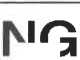              VODBĚRATEL - fakturační adresaNárodní galerie v PrazeStaroměstské náměstí 12110 15 Praha 1Zřízena zákonem č.148/1949 Sb., o Národní galerii v PrazeIČTyp Příspěvková organizace00023281 DIČ CZ00023281IČ 45776091DIČ CZ6610141428Datum vystavení     05.11.2021Číslo jednací SmlouvaPožadujeme:Termín dodáníZpůsob dopravyZpůsob platby 01.11.2021 - 31.12.2021Platebním příkazem30 dnů199 833.00 KčPřibližná celková cenaSplatnost faktury Vystavil(a)XXXXXXXXXXXXXXXE-mail: XXXXXXXXXXXXXXXXXXXXRazítko a podpis 			Dle § 6 odst.1 zákona c. 340/2015 Sb. o registru smluv nabývá objednávka s předmětem plnění vyšší než hodnota 50.000,- Kč bez DPH účinnosti až uveřejněním (včetně jejího písemného potvrzení) v registru smluv. Uveřejnění provede objednatel.Žádáme obratem o zaslání akceptace (potrvrzení) objednávky.Datum:Platné elektronické podpisy:09.11.2021 08:50:34 - XXXXXXXXXXXXXX - příkazce operace09.11.2021 08:52:42 - XXXXXXXXXXX - správce rozpočtu						Akceptuji								9. 11. 21           podpis                                                                                                          razítko  Objednáváme u VásObjednáváme u VásObjednáváme u VásObjednáváme u VásObjednáváme u VásObjednáváme u VásPoložkaMnožství MJ%DPHCena bez DPH/MJDPH/MJCelkem s DPHRozdíl v součtu částek1.0000.290.000.29AK - oprava komínů1.0021165 151.0034 681.71199 832.71